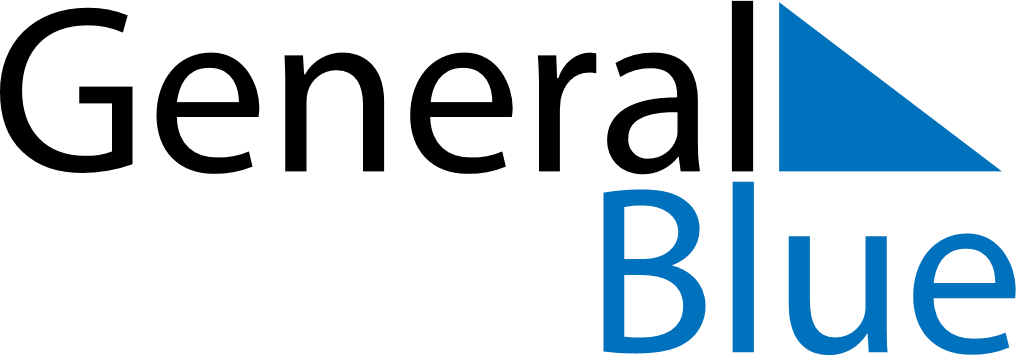 February 2024February 2024February 2024February 2024February 2024February 2024Seremban, Negeri Sembilan, MalaysiaSeremban, Negeri Sembilan, MalaysiaSeremban, Negeri Sembilan, MalaysiaSeremban, Negeri Sembilan, MalaysiaSeremban, Negeri Sembilan, MalaysiaSeremban, Negeri Sembilan, MalaysiaSunday Monday Tuesday Wednesday Thursday Friday Saturday 1 2 3 Sunrise: 7:25 AM Sunset: 7:25 PM Daylight: 12 hours and 0 minutes. Sunrise: 7:25 AM Sunset: 7:25 PM Daylight: 12 hours and 0 minutes. Sunrise: 7:25 AM Sunset: 7:26 PM Daylight: 12 hours and 0 minutes. 4 5 6 7 8 9 10 Sunrise: 7:25 AM Sunset: 7:26 PM Daylight: 12 hours and 0 minutes. Sunrise: 7:25 AM Sunset: 7:26 PM Daylight: 12 hours and 0 minutes. Sunrise: 7:25 AM Sunset: 7:26 PM Daylight: 12 hours and 0 minutes. Sunrise: 7:25 AM Sunset: 7:26 PM Daylight: 12 hours and 0 minutes. Sunrise: 7:25 AM Sunset: 7:26 PM Daylight: 12 hours and 0 minutes. Sunrise: 7:25 AM Sunset: 7:26 PM Daylight: 12 hours and 1 minute. Sunrise: 7:25 AM Sunset: 7:27 PM Daylight: 12 hours and 1 minute. 11 12 13 14 15 16 17 Sunrise: 7:25 AM Sunset: 7:27 PM Daylight: 12 hours and 1 minute. Sunrise: 7:25 AM Sunset: 7:27 PM Daylight: 12 hours and 1 minute. Sunrise: 7:25 AM Sunset: 7:27 PM Daylight: 12 hours and 1 minute. Sunrise: 7:25 AM Sunset: 7:27 PM Daylight: 12 hours and 1 minute. Sunrise: 7:25 AM Sunset: 7:27 PM Daylight: 12 hours and 1 minute. Sunrise: 7:25 AM Sunset: 7:27 PM Daylight: 12 hours and 1 minute. Sunrise: 7:25 AM Sunset: 7:27 PM Daylight: 12 hours and 2 minutes. 18 19 20 21 22 23 24 Sunrise: 7:25 AM Sunset: 7:27 PM Daylight: 12 hours and 2 minutes. Sunrise: 7:24 AM Sunset: 7:27 PM Daylight: 12 hours and 2 minutes. Sunrise: 7:24 AM Sunset: 7:27 PM Daylight: 12 hours and 2 minutes. Sunrise: 7:24 AM Sunset: 7:27 PM Daylight: 12 hours and 2 minutes. Sunrise: 7:24 AM Sunset: 7:27 PM Daylight: 12 hours and 2 minutes. Sunrise: 7:24 AM Sunset: 7:27 PM Daylight: 12 hours and 2 minutes. Sunrise: 7:24 AM Sunset: 7:27 PM Daylight: 12 hours and 3 minutes. 25 26 27 28 29 Sunrise: 7:23 AM Sunset: 7:27 PM Daylight: 12 hours and 3 minutes. Sunrise: 7:23 AM Sunset: 7:26 PM Daylight: 12 hours and 3 minutes. Sunrise: 7:23 AM Sunset: 7:26 PM Daylight: 12 hours and 3 minutes. Sunrise: 7:23 AM Sunset: 7:26 PM Daylight: 12 hours and 3 minutes. Sunrise: 7:22 AM Sunset: 7:26 PM Daylight: 12 hours and 3 minutes. 